Картотекаартикуляционной гимнастики                                                                                                                                 Учитель-логопед: Потапенко Ю.Д.КартинкаНазваниеЦельОписание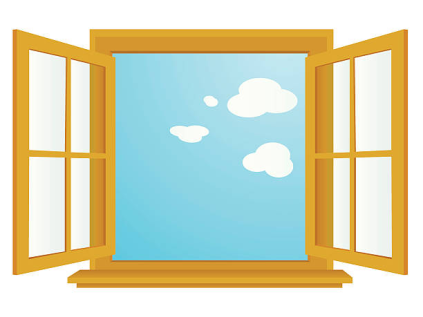 «Окошко»Рот прикрою я немножко,Губы сделаю «окошком».Зубки рядышком стоятИ в окошечко глядят.Развивать мышечную силу и подвижность губ.Зубы почти сомкнуты. Губы принимают положение окошечка. Удерживать их в таком положении 5-10 секунд.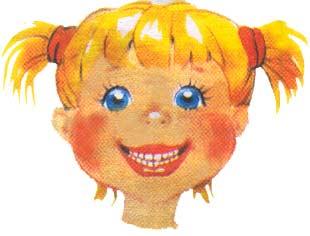 «Улыбка»Широка Нева-река,И улыбка широка.Зубки все мои видны –От краев и до десны.                  Вырабатывать умение удерживать губы в улыбке, обнажая нижние и верхние передние зубы. Укреплять мышцы губ и развивать их подвижностьУлыбнуться без напряжения так, чтобы были видны передние верхние и нижние зубы. Удержать мышцы губ в таком положении под счёт от 1 до 5-10.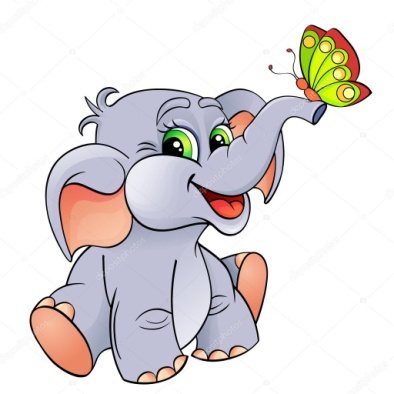 «Хоботок»Я слегка прикрою рот,Губы – «хоботом» вперед.Далеко я их тяну,Как при долгом звуке: у-у-у.Вырабатывать движение губ вперед, укреплять мышцы губ, их подвижность.Вытянуть сомкнутые губы вперёд «трубочкой». Удерживать их в таком положении под счёт от 1 до 5-10.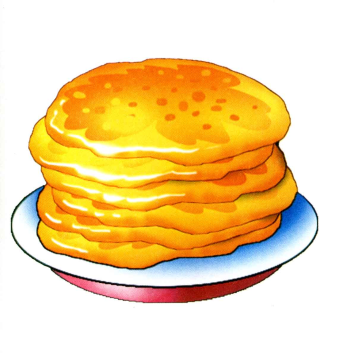 «Блинчик»Поперек улыбки лег –Отдыхает язычок.Вырабатывать умение удерживать язык в свободном, расслабленном положении, лежащим на нижней губе.Улыбнуться, приоткрыть рот, положить широкий передний крайязыка на нижнюю губу. Удерживать его в таком положении под счёт от 1 до 5-10.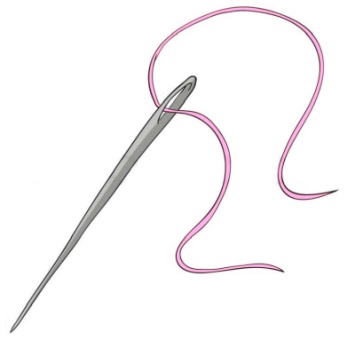 «Иголочка»Улыбаюсь: вот шутник –Узким – узким стал язык.Меж зубами, как сучок,Вылез длинный язычок.Научиться делать язык узким и удерживать его в таком положении.Открыть рот, язык высунуть как можно чаще, напрячь его, сделать узким и удерживать в таком положении под счёт от 1 до 5-10.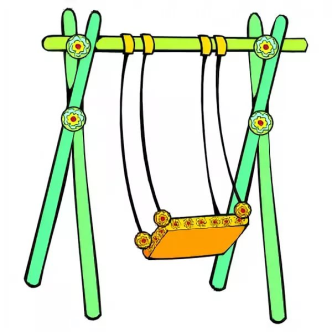 «Качели»«Чашкой» вверхИ «горкой» внизГнется мой язык –Артист!Вырабатывать умение быстро менять положение языка, развивать его гибкость, подвижность. Развивать гибкость и подвижность кончика языка.Улыбнуться, показать зубы, приоткрыть рот, положить широкий язык за нижние зубы (с внутренней стороны), удерживать в таком положении 3-5 секунд. Потом поднять широкий язык за верхние зубы (с внутренней стороны) и удерживать 3-5 секунд. Так, поочерёдно, менять положение языка 4-6 раз.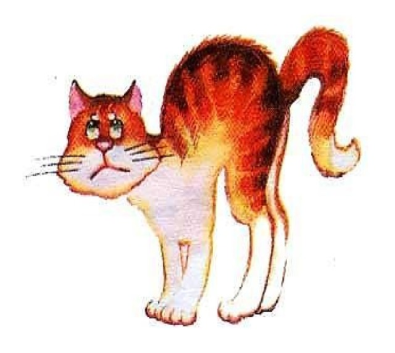 «Кошка сердится»Улыбаюсь, рот открыт –Там язык лежит, свернувшись.В зубы нижние уткнувшись,Горку нам изобразит.Научиться удерживать язык в положении, необходимом для произношения свистящих звуков. Развивать мускулатуру языка, укреплять кончик языка.Улыбнуться, приоткрыть рот, кончик языка поставить за нижние зубы, широкий язык установить «горкой». Удерживать в таком положении под счёт от 1 до 5-10.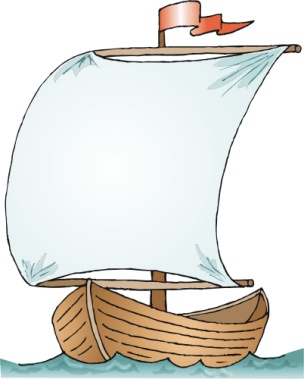 «Парус»Улыбаюсь, рот открыт:«Парус» там уже стоит.Прислоню язык, смотрю,К зубкам верхним изнутри.Удерживать язык за верхними зубами. Укреплять мышцы языка.Улыбнуться, широко открыть рот, поставить язык за верхние зубы так, чтобы кончик языка крепко упирался в зубы. Удерживать 5-10 секунд.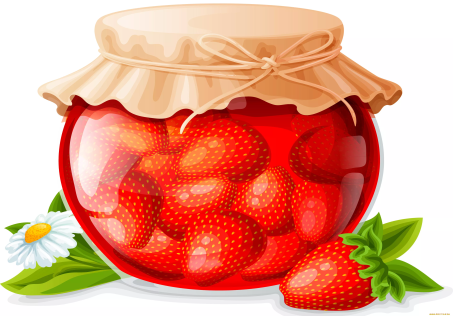 «Вкусное варенье»Как будто варенье лежит на губе –Слижу его «чашечкой» в ротик себе.Отрабатывать движение широкой передней части языка в форме чашечки вверх. Укреплять мышцы языка.Улыбнуться, открыть рот и языком в форме чашечки облизывать губу, делая движение сверху вниз. Можно продолжить движение и убрать язык в рот, не разрушая «чашечку».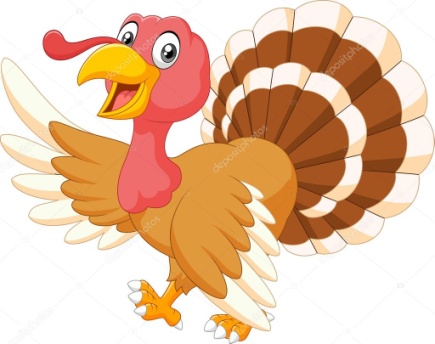 «Индюк»Широко открыт мой рот,Язычок – назад – вперед.Лижет «чашечкой» губуИ «болбочет» на бегу.Отрабатывать подъем языка и подвижность кончика языка.Приоткрыть рот, положить язык на верхнюю губу и производить движения кончиком языка по верхней губе вперёд и назад, стараясь не отрывать язык от губы, как бы поглаживая её. Темп движения постепенно убыстрять, затем включить голос, пока не послышится «бл-бл» (так «болбочет» индюк).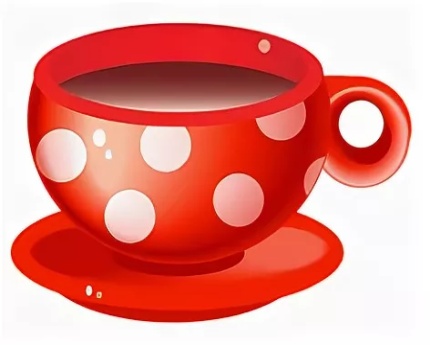 «Чашечка»Улыбаюсь, рот открыт:Там язык уже стоит.К зубкам подняты края –Вот и «чашечка» моя.Научиться удерживать язык в форме чашечки наверху, у верхних зубов. Укреплять мускулатуру языка.Улыбнуться, открыть рот и установить язык наверху в форме чашечки.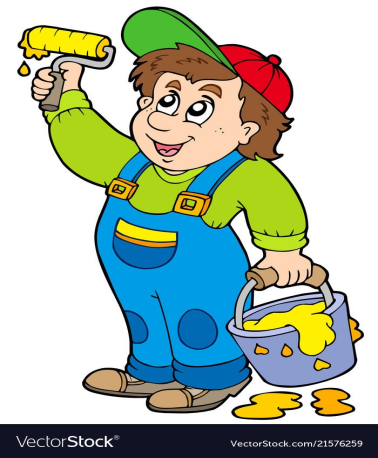 «Маляр»Язык – как кисточка моя,И ею нёбо крашу я.	Укреплять мышцы языка и развивать его подвижность.Улыбнуться, открыть рот и «покрасить» кончиком языка твёрдое нёбо («потолок»), делая движения языком вперёд-назад.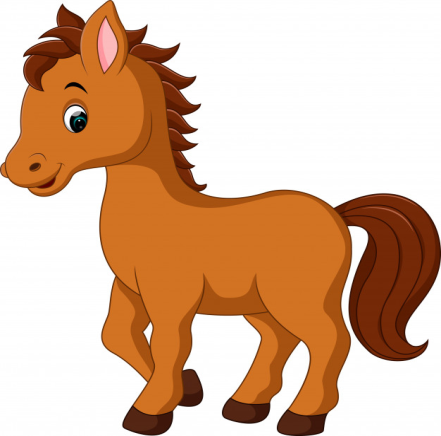 «Лошадка»Рот широко открываю,К нёбу язык прижимаю.Прыгает вниз язычок.И раздается щелчок.Отрабатывать подъём языка, подготавливать его к выработке вибрации, растягивать подъязычную связку (уздечку). Укреплять мышцы языка.Улыбнуться, открыть рот и пощёлкать кончиком языка («лошадка цокает копытами»).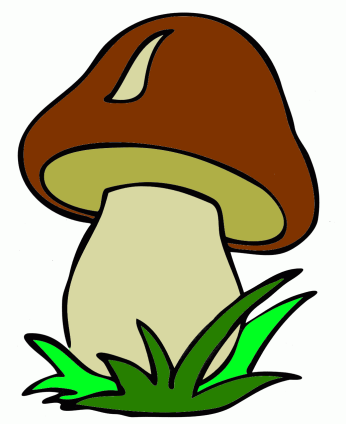 «Грибок» Широко открою рот,Будто щелкну я вот-вот.Присосу язык на нёбо,Челюсть вниз – и вся учеба.Отрабатывать умение удерживать язык наверху в положении, необходимом для звука «р». Укреплять мышцы языка, растягивать подъязычную связку (уздечку).Улыбнуться, приоткрыть рот, присосать язык к нёбу, открывать и закрывать рот (как растягиваются меха гармошки). При этом растягивается подъязычная связка. Постепенно надо раскрывать рот всё шире и дольше удерживать язык в верхнем положении.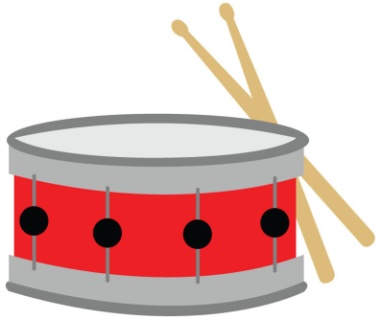 «Барабан»За зубами в бугорокБьёт широкий язычок.Отрабатывать подвижность языка и подготавливать его к вибрации, необходимой для звука «р». Укреплять мышцы языка (особенно кончика языка).Улыбнуться, открыть рот и постучать кончиком языка за верхними зубами, звонко, отчётливо и многократно повторяя: «д-д-д». Звук «д» нужно произносить так, чтобы ощущалась выдыхаемая воздушная струя (дуем на кончик языка). Темп убыстряется постепенно.Стучим кончиком языка за верхними зубами, произнося: «дын-дын-дын» («звоночек»).